March 16, 2020In Re: A-2017-2640195A-2017-2640200P-2018-3001878P-2018-3001883A-2018-3001881 et al(SEE ATTACHED LIST)Application of Transource Pennsylvania, LLC.For approval of the Siting and Construction of the 230 kV Transmission Line Associated with the Independence Energy Connection- East and West Projects in portions of York and Franklin Counties, Pennsylvania.Cancellation Notice	This is to inform you of the following cancellation. This hearing will be rescheduled at a later date.Type:		Further Call In Telephonic Prehearing ConferenceDate:		Wednesday, March 18, 2020Time:		10:00 a.m.Presiding:	Administrative Law Judge Elizabeth H. Barnes	Please mark your records accordingly.Cc:	ALJ 	Scheduler	Calendar File	File Room
	OSBA
	OCAA-2017-2640195 & A-2017-2640200 ET AL- APPLICATION OF TRANSOURCE PENNSLYVANIA, LLC. FOR APPROVAL OF THE SITING AND CONSTRUCTION OF THE 230KV TRANSMISSION LINE ASSOCIATED WITH THE INDEPENDENCE ENERGY CONNECTION-EAST & WEST PROJECTS IN PORTIONS OF YORK & FRANKLIN COUNTIES. (Combined Parties List-Revised 1/9/20)DIANNE E DUSMAN ESQUIREPHILLIP D DEMANCHICK ESQUIRE
DAVID T EVRARD ESQUIRE
DARRYL A LAWRENCE ESQUIREOFFICE OF CONSUMER ADVOCATE555 WALNUT STREET 5TH FLOORFORUM PLACEHARRISBURG PA  17101717.783.5048
E-SERVICESHARON E WEBB ESQUIRE
OFFICE OF SMALL BUSINESS ADVOCATE
300 NORTH SECOND ST STE 202
HARRISBURG PA 17101
717.783.2525
E-SERVICE
JACK GARFINKLE ESQUIRE
JENNEDY S JOHNSON ESQUIRE
ROMULO L DIAZ JR ESQUIREPECO ENERGY COMPANY 
2301 MARKET STREETLEGAL DEPT S23-1 PHILADELPHIA PA  19103215-841-4608 (J.G.)
215.841.4353 (J.J.)
215.841.6857 (R.D.)
E-SERVICE
Representing PECO Energy Company
JOANNA A WALDRON ESQUIRE
MARK L FREED ESQUIRECURTIN & HEEFNER LLPDOYLESTOWN COMMERCE CENTER2005 S EASTON ROAD SUITE 100DOYLESTOWN PA  18901267.898.0570
STOP Transource Franklin County
TERESA HARROLD ESQUIRE
FIRSTENERGY2800 POTTSVILLE PIKEPO BOX 16001READING PA  19612-6001610.921.6783
E-SERVICE
Representing MAIT
KIMBERLY A KLOCK ESQUIRE
PPL ELECTRIC UTILITIES
TWO NORTH NINTH ST
ALLENTOWN PA 18101
610.774.4254
E-SERVICE
Representing PPL Electric UtilitiesKAREN O MOURY ESQUIRE
ECKERT SEAMANS
213 MARKET ST
HARRISBURG PA 17101
717.237.6036
E-SERVICE
Representing Maple Lawn Farms, Inc.,
Rose Tree-Blue Mountain Hunt Club, Inc. & Citizens to Stop TransourceTHOMAS J SNISCAK ESQUIRE
WHITNEY E SNYDER ESQUIREHAWKE MCKEON AND SNISCAK LLP100 N TENTH STREETHARRISBURG PA  17101
717-236-1300
E-SERVICE
Representing York County Planning CommissionLINUS E FENICLE ESQUIRE
REAGER & ADLER PC
2331 MARKET ST
CAMP HILL PA 17011
717.763.1383
E-SERVICE
Representing Quincy TownshipBARRON SHAW 
JANA SHAW445 SALT LAKE RDFAWN GROVE PA  17321
E-SERVICEJOHN L MUNSCH ESQUIRE
800 CABIN HILL DRIVEGREENSBURG PA  15601MAIT & WEST PENN POWERBYRON JESS BOYD831 NEW PARK ROADNEW PARK PA  17352ALLEN & LORI RICE1430 HENRY LANECHAMBERSBURG PA  17202LOIS WHITE1406 WALKER ROADCHAMBERSBURG PA  17202HUGH MCPERSON2885 NEW PARK ROADNEW PARK PA 17352J ROSS MCGINNIS ESQUIRE
41 WEST MAIN STREETFAWN GROVE PA  17321FRED BYERS1863 COLDSMITH RDSHIPPENSBURG PA  17257KAREN BENEDICT
RODNEY MYER
5413 MANHEIM RD
WAYNESBORO PA 17268LEONARD KAUFFMAN
MARY KAUFFMAN4297 OLDE SCOTLAND RDCHAMBERSBURG PA  17202WILLA WELLER KAAL67 SUMMER BREEZE LANECHAMBERSBURG PA  17202DANIELLE BERNECKER1827 WOOD DUCK DR ECHAMBERSBURG PA  17202JAN HORST
GEORGIANA HORST826 NEW FRANKLIN RDCHAMBERSBURG PA  17202ROY CORDELL
EMMA CORDELL4690 FETTERHOFF CHAPEL ROADCHAMBERSBURG PA  17202ASHLEY HOSPELHORN
8010 HIDDEN VALLEY LN
WAYNESBORO PA 17268
ASHLEY HOSPELHORN
116 WEST 3RD STREET
WAYNESBORO PA 17268
LANTZ SOURBIER
LAURA SOURBIER
64 EDGEWOOD CIRCHAMBERSBURG PA 17202
MICHAEL CORDELL4219 ALTENWALD RDWAYNESBORO PA  17268AARON KAUFFMAN
MELINDA KAUFFMAN4220 OLD SCOTLAND RDCHAMBERSBURG PA  17202ALLAN STINE
HEATHER STINE867 CIDER PRESS ROADCHAMBERSBURG PA  17202COLT MARTIN
KRISTYN MARTIN
8020 HIDDEN VALLEY RD
WAYNESBORO PA 17268COURTNEY DETTINGER
DEREK DETTINGER24 CHANCEFORD RDBROGUE PA 17309JAMES MCGINNIS JR290 WOOLEN MILL ROADNEW PARK PA  17352DARWYN BENEDICT410 N GRANT STREETWAYNESBORO PA 17268CLINT BARKDOLLOWLS CLUB, INC.87 W MAIN STWAYNESBORO PA 17268DELORES KRICKMUDDY CREEK MEADOWS 
RIDING STABLE699 FROSTY HILL ROADAIRVILLE PA 17302KATHRYN URBANOWICZ CLEAN AIR COUNCIL 135 South 19th St SUITE 300 PHILADELPHIA PA  19103 215.567.4004 SCOTT T. WYLAND, ESQUIREG. BRYAN SALZMANN, ESQUIREISAAC P. WAKEFIELD, ESQUIRESALZMANN HUGHES, PC112 MARKET STREET, 8TH FLOORHARRISBURG, PA 17101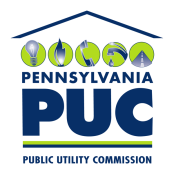  PUBLIC UTILITY COMMISSIONOffice of Administrative Law Judge400 NORTH STREET, HARRISBURG, PA 17120IN REPLY PLEASE REFER TO OUR FILE